Center for Workforce Development & Continuing Education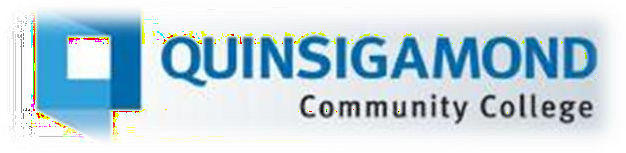 25 Federal Street Worcester, MA 01608508.751.7900 / cce@qcc.mass.eduChange of Information RequestQCC ID Number 		Social Security Number (Last 4 ONLY) _______________Are you currently enrolled? Yes / NoImportant Information:We must be able to match your information on 3 different data points (i.e . QCC ID #, DOB and last name)Current Name on Record with QCC	Change My Name to:Name*	Name*Current Address on Record with QCC	*Change My Address toStreet Address	Street AddressCity/State/Zip	City / State / Zip*Is this an address where you intend to remain permanently? Yes / NoOther Information On Record with QCC	Other Information Requested to ChangeHome Phone	Home PhoneCell Phone	Cell PhoneAlternate (non-QCC) Email	Alternate (non-QCC) EmailStudent Signature	DatePlease Return Completed Form to:Center for Workforce Development and Continuing Education, Room 329, 25 Federal Street, Worcester, MA 01608cce@qcc.mass.eduChange of Information 02/2019